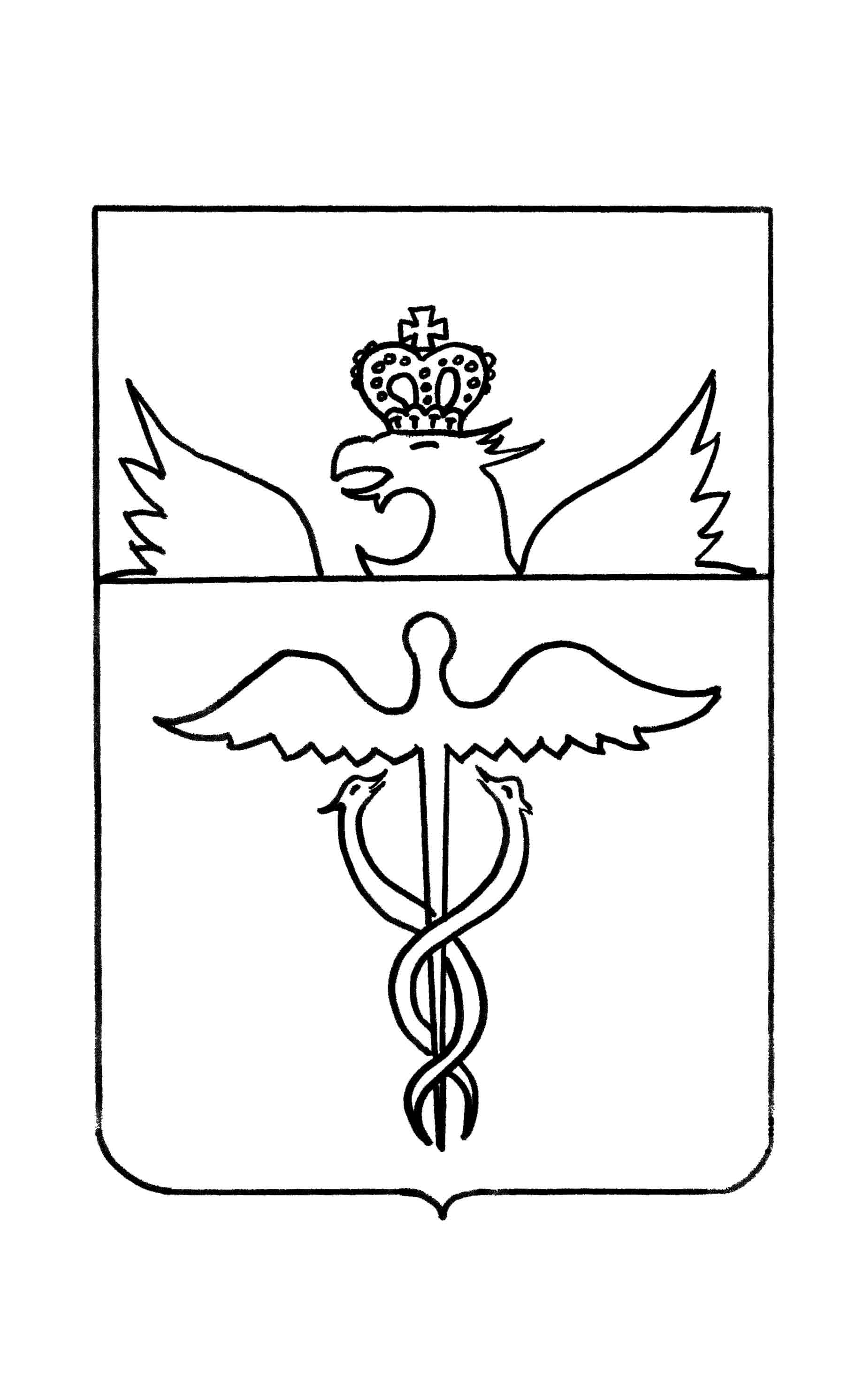 Администрация Васильевского сельского поселения Бутурлиновского муниципального районаВоронежской областиПОСТАНОВЛЕНИЕот 29 июня 2021 г.    №   25с. ВасильевкаО проведении опроса гражданВ соответствии с Федеральным законом от 06.10.2003г. № 131-ФЗ «Об общих принципах организации местного самоуправления в Российской Федерации», Уставом Васильевского сельского поселения, решением  Совета народных депутатов № 31 от 30.03.2021 года «Об утверждении Положения о порядке назначения и проведения опроса, собрания и конференции граждан (собрания делегатов) в целях отбора и формирования проектов для участия в конкурсном отборе проектов по поддержке местных инициатив и отборе практик гражданских инициатив на территории Васильевского сельского поселения  Бутурлиновского муниципального района Воронежской области» администрация Васильевского сельского поселения.ПОСТАНОВЛЯЕТ:1.  Организовать и провести опрос граждан по участию в областной
адресной программе капитального ремонта объектов капитального
строительства, находящихся в областной (муниципальной) собственности, благоустройства прилегающей к ним территории и их материально-технического оснащения в 2022-2024 годах   в срок с 02.07.2021 года по 07.07.2021 года. Подвести итоги опроса граждан  08.07.2021 года. 2. Утвердить форму опросного листа согласно приложения № 1. 3. Определить, что опрос граждан будет проходить в  общественных местах на территории с.Васильевка.4. Утвердить:- состав рабочей группы, по проведению опроса граждан согласно приложению № 2;- сообщение о проведении опроса граждан по участию в областной  адресной  программе капитального ремонта объектов капитального строительства, находящихся в областной (муниципальной) собственности, благоустройства прилегающей к ним территории и их материально-технического оснащения в 2022-2024 годах с проектом «Капитальный ремонт здания «МКУК «СКЦ «Возрождение»» по адресу: Воронежская область, Бутурлиновский район, с. Васильевка, ул. Ленина, 46» согласно приложению 3 к настоящему постановлению.       5. Опубликовать в  официальном периодическом печатном издании «Вестник муниципальных правовых актов  Васильевского сельского поселения Бутурлиновского муниципального района Воронежской области»  и разместить на официальном сайте Васильевского сельского поселения в информационно-телекоммуникационной сети «Интернет».     6. Контроль исполнения настоящего постановления оставляю за собой.Глава Васильевского сельского поселения                              Т.А. КотелевскаяПриложение № 1 к постановлению администрации Васильевского сельского поселения                                                                                                         № 25 от 29.06.2021 г Опросный лист по участию в областной  адресной  программе капитального ремонта объектов капитального строительства, находящихся в областной (муниципальной) собственности, благоустройства прилегающей к ним территории и их материально-технического оснащения в 2022-2024 годах. Опрос проводится с 02.07.2021 года по 07.07.2021 годаЗаполняется собственноручноПриложение № 2к постановлению администрации Васильевского сельского поселения                                                                                                         № 25 от 29.06.2021 г         Состав рабочей группы  по проведению опроса участия в областной  адресной программе капитального ремонта объектов капитального строительства, находящихся в областной (муниципальной) собственности, благоустройства прилегающей к ним территории и их материально-технического оснащения в 2022-2024 годах. 1. Гребенькова Мария Олеговна – культорганизатор «МКУК «СКЦ «Возрождение»»2. Бугаева Вера Александровна – депутат Совета народных депутатов     Васильевского сельского поселения3.  Крючкова Татьяна Ивановна – уличком ул. Комсомольская4.  Куменкова Ольга Ивановна -  уличком ул. Октябрьская5.  Ковтунова Наталья Александровна – председатель ТОС «Васильевка»Приложение 3 к постановлению администрации Васильевского сельского поселения                                                                                                         № 25 от 29.06.2021 г Сообщение о проведении опроса граждан по участию в областной  адресной программе капитального ремонта объектов капитального строительства, находящихся в областной (муниципальной) собственности, благоустройства прилегающей к ним территории и их материально-технического оснащения в 2022-2024 годах.Администрация Васильевского сельского поселения Бутурлиновского муниципального района Воронежской области информирует о проведении опроса граждан по участию в областной  адресной программе капитального ремонта объектов капитального строительства, находящихся в областной (муниципальной) собственности, благоустройства прилегающей к ним территории и их материально-технического оснащения в 2022-2024 годах с проектом «Капитальный ремонт здания «МКУК «СКЦ «Возрождение»» по адресу: Воронежская область, Бутурлиновский район, с. Васильевка, ул. Ленина, 46».Опрос проводится в общественных местах с. Васильевка с 02.07.2021г. по 07.07.2021г. с соблюдением санитарно-эпидемиологических норм. 	Капитальный ремонт здания «МКУК «СКЦ «Возрождение»» по адресу: Воронежская область, Бутурлиновский район, с. Васильевка, ул. Ленина, 46.	Капитальный ремонт здания «МКУК «СКЦ «Возрождение»» по адресу: Воронежская область, Бутурлиновский район, с. Васильевка, ул. Ленина, 46.Фамилия Имя ОтчествоМесто жительства Ваше мнение «За» или «Против»